Finance:  Grants and Contracts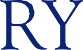 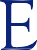 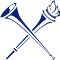 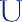 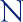 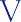 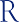 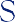 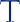 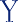 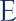 Helpful Tips for Cost TransfersThe university cost transfer policy establishes requirements for processing transfers of direct costs to sponsored program agreements. Cost transfers may be necessary to process adjustments to original charges. These transfers must be properly documented and processed within a reasonable period of time. Federal regulations, generally accepted accounting principles, and good management practices require that all costs incurred be appropriate to and for the direct benefit of the account charged, and that accounting records be maintained in a timely and accurate manner.Transfers Less than 90 days:Why were expenses originally charged to the award/project from which it is now being transferred?Why should this/these charge(s) be transferred to the receiving award?Transfers over 90 days:Why were expenses originally charged to the award/project from which it is now being transferred?Why should this/these charge(s) be transferred to the receiving award?Why is this cost transfer being requested more than 90 days after the original transaction?How will you prevent this type of error from happening in the future?Examples of justifications that may cause your entry to be denied:Example 1: Justification: “Transfer of supplies charged to the department in error”.This justification does not adequately explain:Why the initial project was chargedWhy/how the charge is appropriate to the award being debitedHow the error occurredExample 2: “To transfer correct supplies charged due to clerical error”.This justification does not:Why and how the clerical error occurredWhy the error was not caught earlierExample 3: “To move salary to the correct project per effort”.The description should be expanded to explain how the effort benefits the grant being charged and why the charge was not originally posted to the receiving awardExamples of typical circumstances in which cost transfers may not be allowed:Reallocation of expenses because the grant has unexpended fundsTransfer of expenses after award end dateTransfers which do not explain why the error occurred and how the expense is appropriate to the project which it is being moved toTransfer of an expense that was previously transferredLate because the department was understaffedLink to Emory’s Cost Share Policyhttp://policies.emory.edu/2.125Link to Emory’s Effort Reporting Policyhttp://policies.emory.edu/2.126Link to NIH Grants Policy Statement: 7.5 Cost transfers, overruns, and accelerated and delayed expenditures https://grants.nih.gov/grants/policy/nihgps/html5/section_7/7.5_cost_transfers	overru ns	and_accelerated_and_delayed_expenditures.htmLink to RAS SOP‐Cost Transfershttp://ras.emory.edu/documents/SOPs/2009_Cost%20Transfer_v4.0.pdf